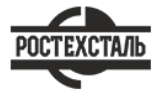 ГОСТ 8639-82Трубы стальные квадратные. СортаментСтатус: действующийВведен в действие: 1983-01-01Подготовлен предприятием ООО «Ростехсталь» - федеральным поставщиком металлопрокатаСайт www.rostechstal.ru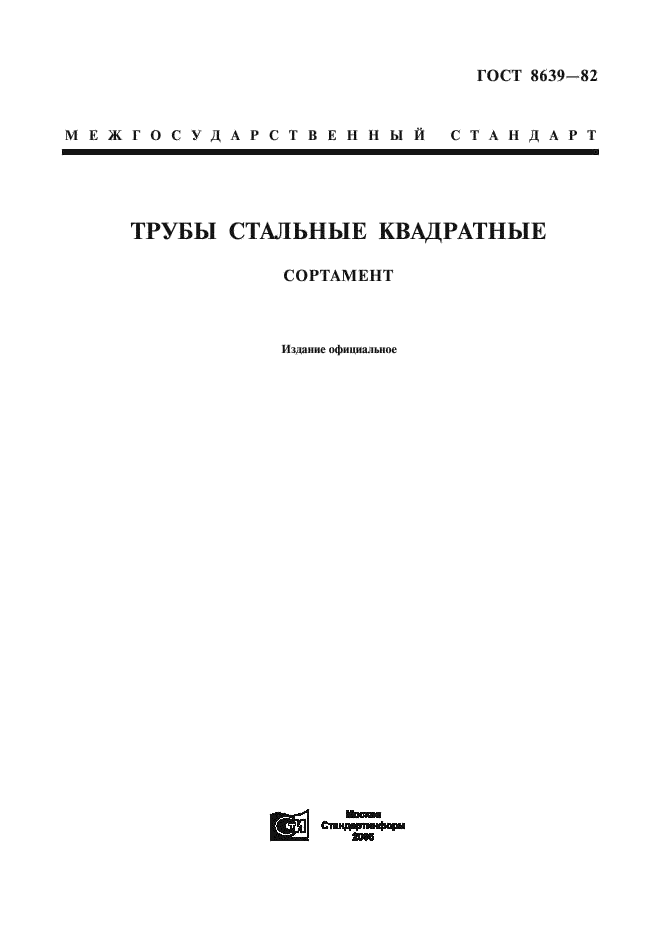 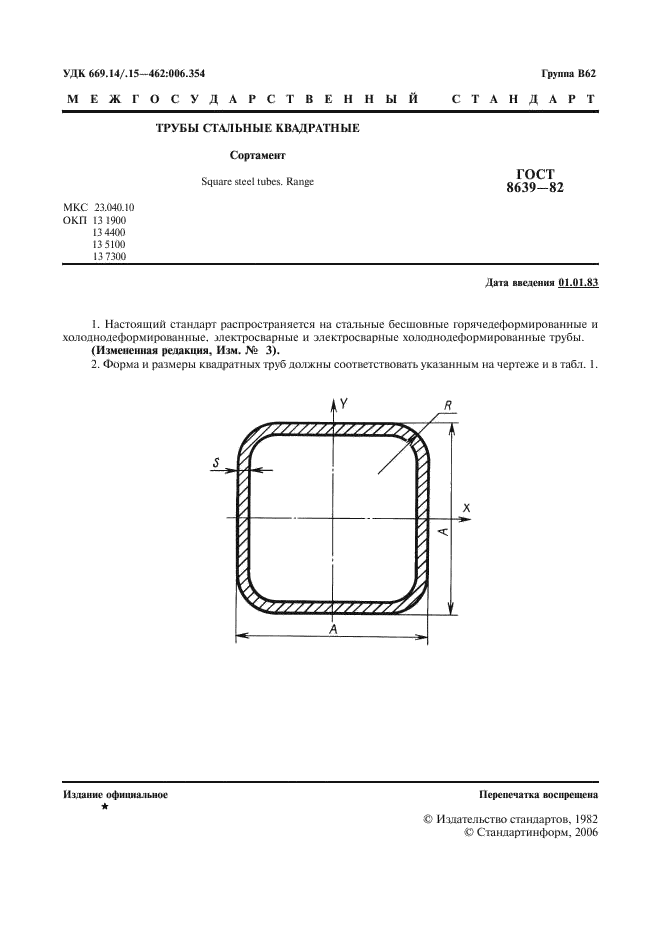 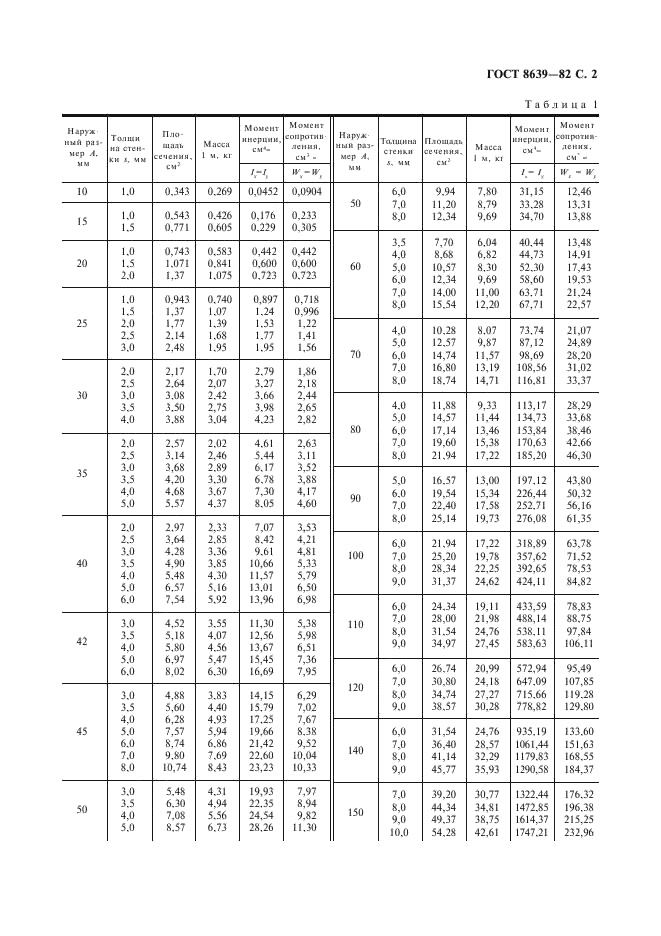 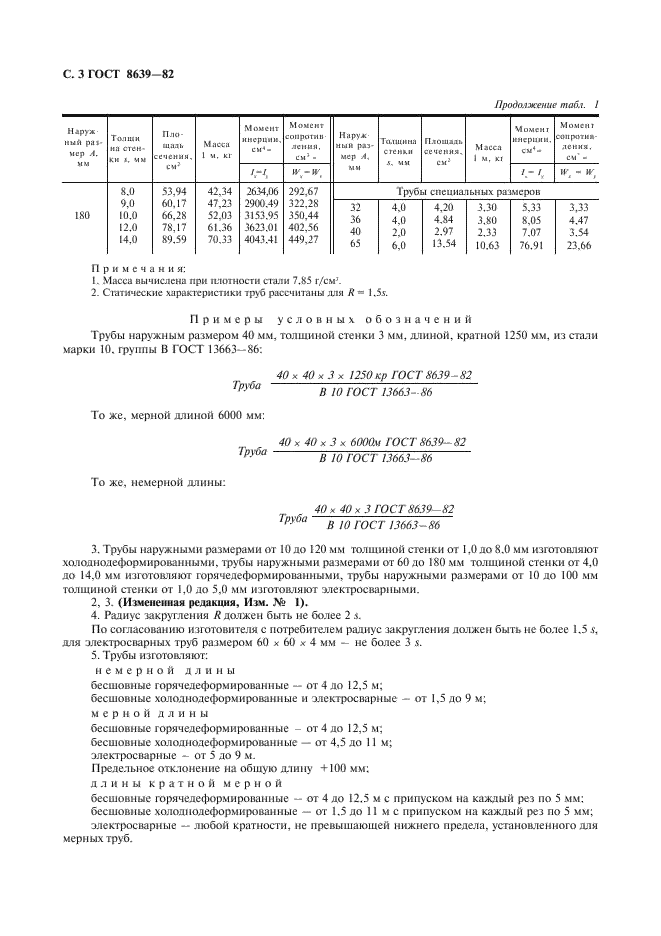 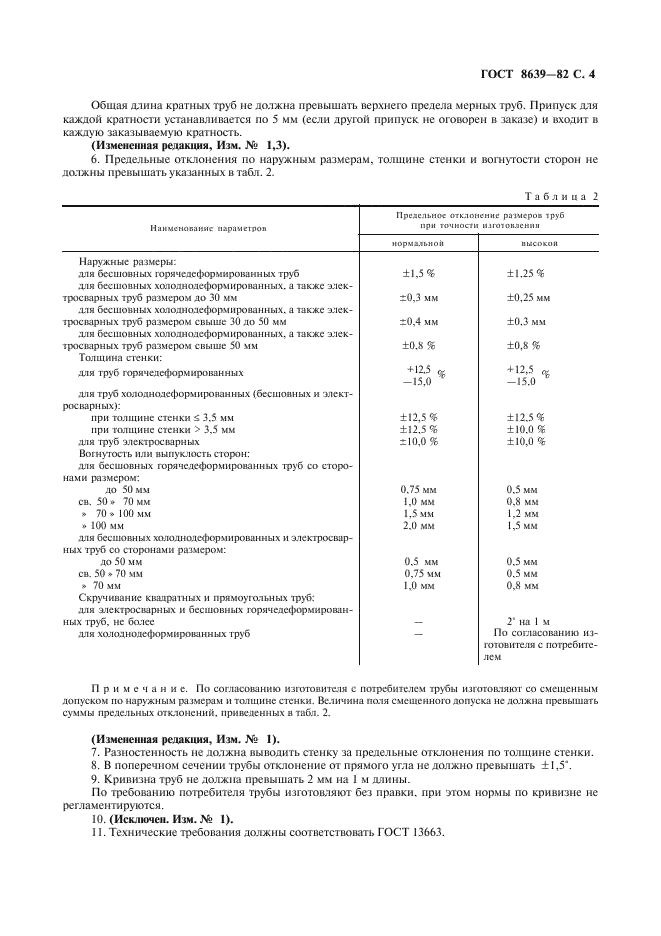 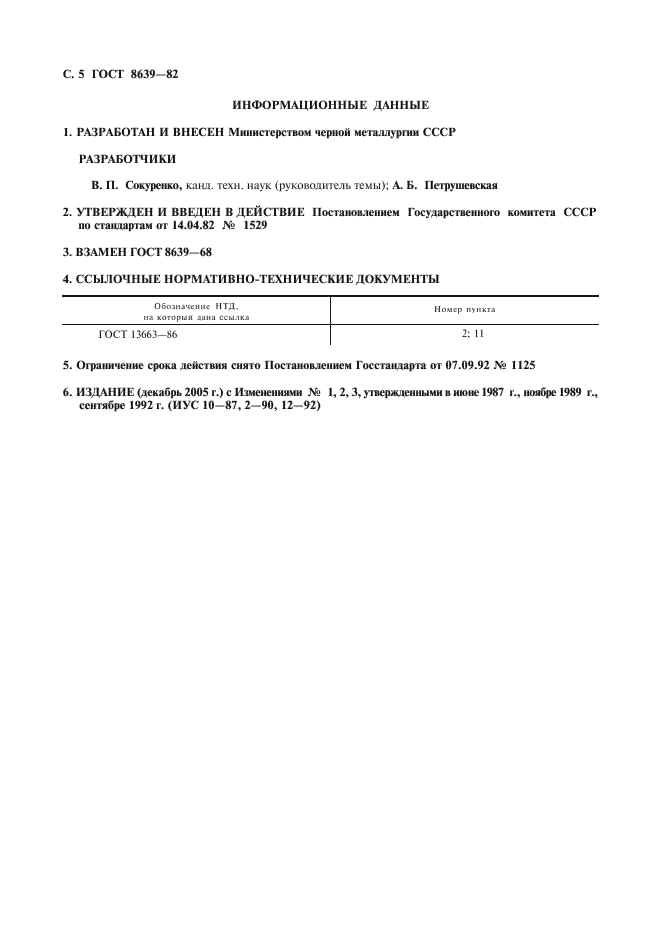 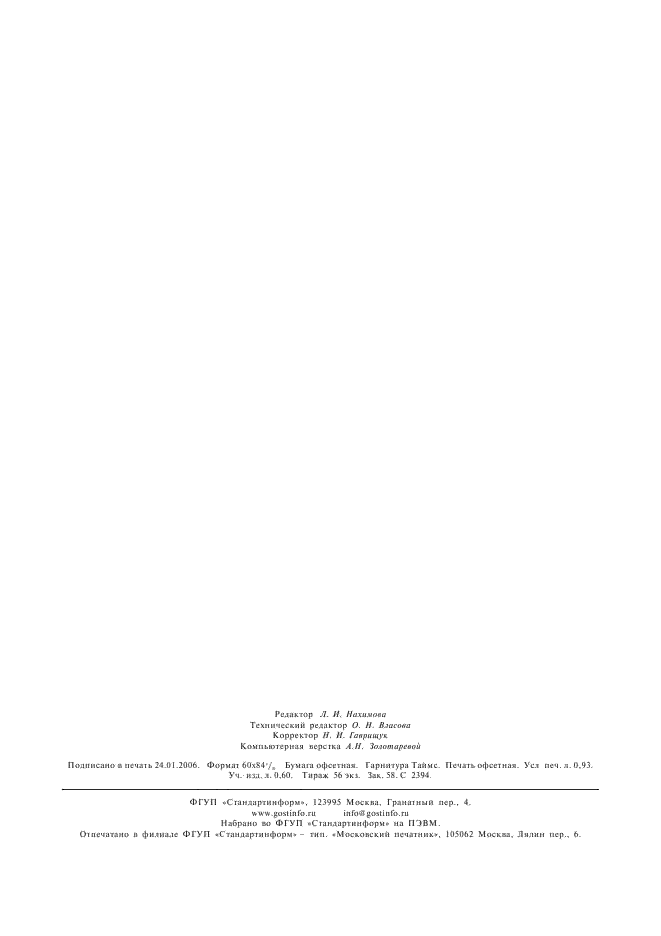 